Corso di Alta Formazione UniversitariaMaster in Cooperazione e diritto internazionale XI edizioneScheda di iscrizione 2024Inviare la presente domanda via mail a spices@focsiv.it allegando tutta la documentazione in pdfCurriculum VitaeFoto tessera (anche in formato jpeg)Copia del documento di identità valido e del Codice FiscaleCertificato di laureaRicevuta del versamento dell’acconto di € 300,00 Qualora la presente domanda venisse accolta, mi impegno a:Versare la quota di iscrizione di € 1.200,00 al momento dell’immatricolazione;Versare la seconda rata di € 1.000,00 entro il 28 febbraio 2024.Modalità di pagamento: C/C intestato a FOCSIV causale: "Iscrizione Master 2024 - Nome e Cognome”C/C Banca Popolare Etica - IBAN: IT03V0501803200000015100100 oppure C/C postale n° 87781001Dichiaro di essere a conoscenza delle condizioni contenute nel Bando per il conseguimento del Diploma.Dichiaro di aver preso visione dell’informativa ex art. 13 del Regolamento UE 2016/679 e autorizzo il trattamento dei miei dati personali da parte di FOCSIV per le finalità e con le modalità indicate nell’informativa stessaDATA________________________________(Firma)ASPETTATIVE e MOTIVAZIONIMaster in Cooperazione e diritto internazionale	Con l’obiettivo di raggiungere una migliore conoscenza dei corsisti e di realizzare un costante monitoraggio dell’attività del Master ti chiediamo di compilare con attenzione questa scheda per la raccolta delle aspettative e delle motivazioni.Con il Master mi aspetto di affrontare i seguenti contenuti (indica i tre per te prioritari)Le motivazioni per le quali ho scelto di iscrivermi e le possibilità che potrebbe offrirmi:Ho conosciuto il Master attraverso:Internet (specificare il sito) …………………………………….Social network …………………………….Conoscenti / amiciAltro (specificare) ………………………………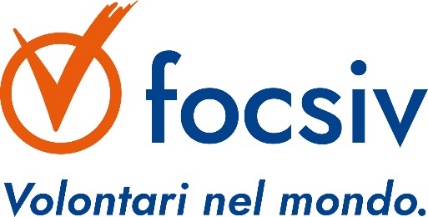 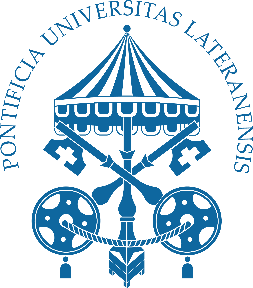 CognomeCognomeCognomeCognomeNomeNomeNomeNomeLuogo e data di nascitaLuogo e data di nascitaLuogo e data di nascitaLuogo e data di nascitaLuogo e data di nascitaNazionalitàNazionalitàNazionalitàIndirizzoVia/piazzaVia/piazzaVia/piazzaVia/piazzaVia/piazzaVia/piazzan°CAPCAPCittàCittàCittàCittàProvProvCellCellCellC.F.C.F.C.F.C.F.C.F.e-maile-maile-maile-maile-maile-maile-maile-mailLaurea inLaurea inLaurea inLaurea inLaurea inLaurea inLaurea inLaurea inUniversità di provenienzaUniversità di provenienzaUniversità di provenienzaUniversità di provenienzaUniversità di provenienzaUniversità di provenienzaUniversità di provenienzaUniversità di provenienzaLavoroLavoroLavoroLavoroLavoroLavoroLavoroLavoro